Nr postępowania: ZP/32/2012Wykonawcy ubiegający   
się o udzielenie zamówieniaINFORMACJA O ZAPYTANIACHDO TREŚCI SPECYFIKACJI ISTOTNYCH WARUNKÓW ZAMÓWIENIA nr 3.Dotyczy: postępowania prowadzonego w trybie przetargu nieograniczonym o wartości   zamówienia równej lub przekraczającej kwotę określoną w przepisach wydanych na podstawie art. 11 ust. 8 Pzp na zadanie pn:„Przebudowa ze zmianą sposobu użytkowania poprzemysłowych budynków 
„B” i „C” zlokalizowanych przy ul. 3 Maja 91 na cele gastronomiczne i hotelarskie 
w Zabrzu.Zamawiający informuje, iż w toku toczącego się postępowania  wpłynęły zapytania dotyczące treści Specyfikacji Istotnych Warunków Zamówienia. Zgodnie z art. 38 ust. 2 ustawy z dnia 29 stycznia 2004r. Prawo zamówień publicznych (tekst jednolity: Dz. U. z 2010 r., Nr 113 poz. 759 z późn. zm.) – zwanej dalej Pzp, Zamawiający przekazuje treść zapytań wraz z wyjaśnieniami wykonawcom, którym przekazał Specyfikację Istotnych Warunków Zamówienia, bez ujawnienia źródła zapytania, a jeżeli Specyfikacja jest udostępniania na stronie internetowej, zamieszcza na tej stronie.Pytania Wykonawcy:ZAPISY SIWZ1) W punkcie 10.6.1 ppkt 10 SIWZ Zamawiający wymaga złożenia jako część składowa oferty„ zbiorcze zestawienie wartości robót-kosztorysów ofertowych (część D wg spisu zawartości oferty)” - załączony spis zawartości oferty nie zawiera części D - proszę o wyjaśnienie co ma zawierać ww. zbiorcze zestawienie. (Zamawiający zamieścił 2 przedmiary),2) W punkcie 12.1 SIWZ Zamawiający wymaga „Cena ofertowa  musi odpowiadać  sumie cen ze zbiorczego zestawienia kosztorysów ofertowych z wiersza „OGÓŁEM brutto”- (część D wg Spisu zawartości oferty) - Zbiorcze zestawienie wartości  prac – kosztorysów ofertowych” - proszę o dokonanie zmiany - załączony spis zawartości oferty nie zawiera części D. Odpowiedź Zamawiającego: Ad. 1 i 2) Zbiorcze zestawienie kosztorysów ma zawierać zestawienie wartości netto 
i brutto poszczególnych kosztorysów składowych wchodzących w skład oferty. Dotyczy to przypadku gdy do oferty zostanie dołączony więcej niż jeden kosztorys składowy. Kosztorysy składowe powinny zawierać tabele elementów scalonych. W załączeniu przykładowa tabela Zbiorczego Zestawienia kosztorysów. W przypadku gdy do oferty zostanie dołączony jeden kosztorys powinien on zawierać tabele elementów scalonych zgodną z układem rozdziałów przedmiaru.Przedmiar oznaczony sygnaturą „1-SZ-08P_PRZEDMIAR” znajdujący się w tomie 18 dokumentacji projektowej nie podlega wycenie. Zakres ten (wraz z późniejszymi zmianami 
i uzupełnieniami) został uwzględniony w przedmiarze zbiorczym.Dot. pkt 10.6.1. ppkt 10 SIWZ oraz 12.1 SIWZ  Zamawiający usuwa zapis z pkt. 10.6.1 ppkt 10 SIWZ: „ część D wg spisu zawartości oferty” oraz z pkt. 12.1 SIWZ: „część D wg Spisu zawartości oferty”. Określenie „część D zawartości oferty” wskazuje, iż Wykonawca załączając do oferty zbiorcze zestawienia wartości robót – kosztorysów ofertowych określa je w swojej ofercie jako „część D”.Pytanie Wykonawcy           PRZEDMIAR Proszę o informację czy przedmiar o nazwie „1-SZ-08P_PRZEDMIAR” dotyczący  wykonania robót „SIEĆ WODOCIAGOWA DLA POTRZEB CMG KOMAG ZASILAJACEJ OBIEKTY ZLOKALIZOWANE U ZBIEGU ULIC 3-GO MAJA I MAKOSZOWSKIEJ” – podlega wycenie     Odpowiedź Zamawiającego:Przedmiar oznaczony sygnaturą „1-SZ-08P_PRZEDMIAR” znajdujący się w tomie 18 dokumentacji projektowej nie podlega wycenie. Zakres ten (wraz z późniejszymi zmianami 
i uzupełnieniami) został uwzględniony w przedmiarze zbiorczym.3.  Pytania Wykonawcy:  PRZEDAMIAR: INSTALACJA GAZOWAW przedmiarze brak pozycji na przejście instalacji gazowej przez przegrody budowlane opisane 
w części opisowej projektu: cyt.” Przejścia instalacyjne przez ściany kotłowni wykonać jako 
p.poż. gazoszczelne.” - proszę o dodanie stosownych pozycji w przedmiarze.Proszę o potwierdzenie, iż skrzynka gazowa na gazomierz prosta 600x600x250 (figurująca 
w wykazie materiałów znajdującym się w opisie ) w ilości 1 szt. nie podlega wycenie, 
w przeciwnym przypadku proszę o dodanie stosownej pozycji w przedmiarze.Odpowiedź Zamawiającego:Ad1) Przejścia  gazoszczelne zostały uwzględnione w pozycji nr 1669 przedmiaru.Ad 2)  W załączeniu przedmiar uzupełniający Nr 1 – wprowadzono pozycję uzupełniającą 
nr 1696.4. Pytanie Wykonawcy:       PRZEDAMIAR : ROBOTY BUDOWLANE1)	Poz. 50 - Czy w związku z zapisem SIWZ: „Zamawiający wymaga, aby opisy robót pozycji przedmiarowych, jednostki miar i ilości tych jednostek w kosztorysach ofertowych odpowiadały opisom robót pozycji przedmiarowych, jednostek miar i ich ilości z pozycji przedmiarowych Zamawiającego.” Wykonawca ma samodzielnie w w/w pozycji i pozostałych ( gdzie też występuje zapis „na odległość wskazaną przez Wykonawcę” )  zastosować krotność związaną z odległością na którą Wykonawca ma wywieść gruz? - W takim przypadku pozycje te nie beda porównywalne.Poz. 241 – Proszę o potwierdzenie czy okno oznaczone w przedmiarze symbolem O12-P2 podlega wycenie. W/w okno nie jest zamieszczone w zestawieniu stolarki okiennej.Poz. 294 – Proszę o podanie ile przystanków ma dźwig osobowy. W opisie zapisano 7 przystanków, w przedmiarze 6, a z rysunku wynika, że przystanki powinny być 4.Poz. 295, 296 – Proszę o podanie do przenoszenia jakich obciążeń powinny być przystosowane dźwigi towarowe. W opisie podano, że jeden ma przenosić max. 100 kg, a drugi 200 kg. Natomiast 
w przedmiarze zapisano, że oba dźwigi przenoszą obciążenia 200 kg.Poz. 314 – Proszę o potwierdzenie, że obmiar w pozycji jest poprawny. Naszym zdaniem został on obliczony dla klap o wymiarach 1,7x1,7 m. Natomiast w projekcie podano wymiary klap 1,4x1,4 m.Odpowiedź Zamawiającego: 1)  W pozycji Nr 50 oraz w pozostałych pozycjach (dotyczących wywozu)  w których występuje zapis „Na odległość wskazaną przez wykonawcę” należy przyjąć wywóz na odległość do 10 km łącznie – pozycja podstawowa „do 1-go km” oraz pozycja uzupełniająca „za każdy następny kilometr” z krotnością = 9.Podlega wycenie - przyjąć zgodnie z przedmiaremILOŚĆ PRZYSTANKÓW – 7Do wyceny należy przyjąć: poz. 295 – 200kg; poz. 296 – 100kgW pozycji nr 314 należy wprowadzić przedmiar (1,40*1,40)*2 = 3,92 m2 (przyjąć klapy 
o wymiarach 1,40*1,40 m.5. Pytanie Wykonawcy:      PRZEDMIAR : MAŁA ARCHITEKTURA, ZIELEŃ DROGI1) Poz. 1599 w pozycji tej występuje „ Dodatek za każdy rozp. 1 km transportu ziemi samochodami samowyładowczymi po drogach o nawierzchni utwardzonej(kat. gr. I-IV) - dopłata za 11 km” - brak pozycji podstawowej za załadunek i transport do 1 km - proszę o dodanie pozycji.  Odpowiedź Zamawiającego:     W pozycji nr 1599 należy przyjąć krotność = 9 oraz wprowadzić pozycję 1599-a (lub 1599 ‘) 
z    podstawą wyceny na przykład KNNR 1 0206-01 oraz ilością 779,876 m3.6. Pytania Wykonawcy:       Zgodnie z zapisami SIWZ zwracamy się z uprzejma prośbą o udzielenie informacji w zakresie:pkt 5.1.3.2 str. 7 SIWZ dotyczący osób zdolnych do wykonania zamówienia:prosimy o informację, czy w jaki sposób należy wykazać że poszczególne osoby posiadają wymagane zapisami doświadczenie, jeśli tak – to w jaki? Czy należy dołączyć jakiś dokument w tym celu?Prosimy o informacje czy możliwe jest łączenie funkcji kierownika robót w specjalności konstr-budowlanej i kierownika robót drogowych, przy czym osoba ta nie będzie kierownikiem budowy?    Odpowiedź Zamawiającego:  Ad a) W pkt 5.1.3.2. Zamawiający przedstawia wymagane kwalifikacje i doświadczenie osób, których udział jest niezbędny w realizacji przedmiotowego zamówienia.	W pkt. 5.2.2. str. 10 SIWZ Zamawiający wskazuje, jakie dokumenty Wykonawca winien załączyć do SIWZ, aby potwierdzić spełnienie warunku udziału w postepowaniu. W pkt. B Zamawiający wskazuje, iż Wykonawca winien załączyć do oferty wykaz osób (Formularz VI.5 do SIWZ), które będą uczestniczyć w wykonaniu zamówienia w szczególności odpowiedzialnych za kierowanie robotami budowlanymi wraz z informacjami na temat ich kwalifikacji zawodowych, doświadczenia i wykształcenia niezbędnych do wykonania zamówienia (…). Wszelkie informacje w zakresie kwalifikacji i doświadczenia należy wskazać w ww. załączniku. Wykonawca może fakultatywnie dołączyć dokumenty, potwierdzające kwalifikacje osób wskazanych w załączniku.   Ad b)  W SIWZ na str. 9 i 12 w pkt 2 i 3 Zamawiający wskazuje:Zamawiający nie dopuszcza łączenia funkcji Kierownik Budowy z innym obowiązkami wynikającymi z pkt. 5.1.3. SIWZ.W przypadku posiadania dwóch lub więcej z ww. uprawnień przez jedną osobę Zamawiający dopuszcza  łączenie funkcji w zakresie kierowników robót branżowych. Pkt. 8 i 9 – Wadium i termin związania z ofertą. Prosimy o informację czy w SIWZ nie pojawił się błąd i zamiast terminu związania z ofertą który powinien wynosić 30 dni podczas gdy Zamawiający wpisał 60 dni, jeśli nie jest to błąd prosimy o informację na jakiej podstawie Zamawiający żąda aby wadium zabezpieczające ofertę było wniesione na okres 60 dni?   Odpowiedź Zamawiającego:	W przedmiotowym postępowaniu, termin związania ofertą wynosi 60 dni, i do treści SIWZ został wpisany poprawnie. Szacunkowa wartość zamówienia, została ustalona w kwocie przekraczającej kwoty określone w przepisach wydanych na podstawie art. 11 ust. 8 ustawy Pzp, co oznacza, iż termin związania ofertą zgodnie z art. 85 ust. 1 pkt 3.Ustawy Pzp wynosi 60 dni.          Przedmiotowe zamówienie stanowi jedną z części zamówienia na roboty budowlane, realizowane w ramach projektu pn. „Rewitalizacja obiektów poprzemysłowych Gminy Zabrze wraz z adaptacją na cele kulturalne, turystyczne i oświatowe” współfinansowanego przez Unię Europejską 
z Europejskiego Funduszu Rozwoju Regionalnego w ramach Regionalnego Programu Operacyjnego Województwa Śląskiego na lata 2007-2013. Zgodnie z art. 32 ust.4 ustawy Pzp wartością zamówienia jest łączna wartość poszczególnych części zamówienia. W związku 
z powyższym, wartość niniejszego zamówienia została oszacowana jako łączna wartość zamówień na roboty budowlane realizowane w ramach ww. projektu.Pkt 10.6.1 – Zawartość oferty: Prosimy o informację czy załączenie do oferty kserokopii wadium potwierdzonej za zgodność 
z oryginałem przez oferenta będzie wystarczające, czy należy dołączyć dodatkowe potwierdzenie?   Odpowiedź Zamawiającego:Opis sposobu wniesienia wadium, został zawarty w rozdziale 8 SIWZ (str. 16-18) min:Wadium wnosi się  przed upływem terminu składania ofert.Wadium może być wniesione w jednej lub kilku następujących formach:1)  pieniądzu;2) poręczeniach bankowych lub poręczeniach spółdzielczej kasy oszczędnościowo–kredytowej,  z  tym, że poręczenie kasy jest zawsze poręczeniem pieniężnym;3)  gwarancjach bankowych;4)  gwarancjach ubezpieczeniowych;5) poręczeniach udzielanych przez podmioty, o których mowa w art. 6b ust. 5 pkt  2 ustawy 
z dnia 9 listopada 2000 r. o utworzeniu Polskiej Agencji Rozwoju Przedsiębiorczości (Dz.U. Nr 109, poz. 1158 oraz z 2002 r. z późn. zm.).W przypadku wniesienia wadium w pozostałych formach, oryginał wadium należy złożyć 
w Zabytkowej Kopalni Węgla Kamiennego „Guido”  w Zabrzu, przy ul. Jodłowej 59, 
41-800 Zabrze (sekretariat pok. 102).W związku z powyższym, zgodnie z pkt 10.6.1 SIWZ – Zawartość oferty: Oferta , z zastrzeżeniem pkt.10.6.2. i 10.7 SIWZ musi zawierać:Kopię wniesionego wadium.W przypadku wadium wnoszonego w gotówce, do oferty należy załączyć kopię wykonanego przelewu. W przypadku wadium wniesionego w pozostałych, ww. formach,  oryginał wadium należy złożyć w Zabytkowej Kopalni Węgla Kamiennego „Guido” w Zabrzu, przy 
ul. Jodłowej 59, 41-800 Zabrze (sekretariat pok. 102), a kopię załączyć do oferty.Kosztorysy, z uwagi na bardzo dużą ilość przedmiarów ok. 1700 pozycji których wpisanie jest bardzo pracochłonne, bardzo prosimy o udostępnienie przedmiarów w wersji edytowalnej np. 
z rozszerzeniem: „zuz”, „xml”, „ath”, itp. Odpowiedź Zamawiającego:Zamawiający udostępnia przedmiar w wersji edytowalnej. Przedmiar stanowi załącznik do niniejszego dokumentu. Wykonawca uwzględnia wszystkie zmiany przedmiaru wprowadzone przez Zamawiającego.Zamawiający wymaga udzielenia gwarancji, której okres wynosi dla robót budowlanych 
i instalacyjnych oraz urządzeń i sprzętu 3 lata od daty podpisania protokołu Odbioru Zasadniczego. Prosimy o informację, czy w okresie udzielonej Zamawiającemu gwarancji, Zamawiający będzie we własnym zakresie i na własny koszt wykonywał czynności konserwacyjne, w tym obligatoryjnie przeglądy techniczne urządzeń i elementów wyposażenia w zakresie i na warunkach wymaganych przez producentów tychże urządzeń i elementów wyposażenia, jeżeli inż. okres gwarancji, gdy obejmuje ona czynności konserwacyjne na dane urządzenie według gwarancji producenta, skończy się przed upływem 3 lat? Odpowiedź Zamawiającego:Zamawiający wymaga ponoszenia przez wykonawcę kosztów obsługi serwisowej i konserwacyjnej do momentu upływu gwarancji. Powyższe koszty należy ująć w odpowiednich pozycjach dotyczących dostawy i montażu danych urządzeń.Przedmiar – prosimy o informację czy pozycje 264 i 265 pn. „Dwukrotne malowanie farbami emulsyjnymi powierzchni wewnętrznych – podłoży gipsowych z gruntowaniem” są zdublowane gdyż obie posiadają identyczną podstawę, opis i obmiar i jedna z nich należy pominąć, czy może są to 2 różne pozycje?Odpowiedź Zamawiającego:W pozycji nr 265 należy zmienić podstawę wyceny – na przykład na „KNR 2-02 1505-04” – dodatek za każde dalsze malowanie.7. Pytania Wykonawcy:       Powołując się na treść inż. 38 z dnia 29 stycznia 2004 r. Prawo zamówień publicznych (tekst jednolity: Dz.U.2010r. Nr 113 poz. 759 z późn. zm.), wnosimy o wyjaśnienie treści postanowień Specyfikacji Istotnych Warunków Zamówienia.		W SIWZ w pkt. 10.6 „Zawartość oferty” ppkt 10 oraz w pkt 12.4 jest mowa o zbiorczym zestawieniu kosztorysów ofertowych (część D wg spisu zawartości oferty). Jednakże w Spisie zawartości ofert zamieszczonym na str. 76 SIWZ nie uwzględniono części D „Zbiorcze zestawienie kosztorysów ofertowych”. Nie załączono także do SIWZ wzoru takiego zestawienia.	Z uwagi na to, że w dokumentacji przetargowej występuje tylko jeden przedmiar robót załączenie do oferty zestawienia zbiorczego składającego się z jednego kosztorysu staje się bezzasadne.		Prosimy zatem o usunięcie z pkt 10.6 i 12.4. SIWZ informacji o konieczności załączenia do oferty części D „Zbiorcze zestawienie kosztorysów ofertowych” lub ewentualnie o uzupełnienie załączników do SIWZ o wzór części D „zbiorcze zestawienie kosztorysów ofertowych” wraz 
z wprowadzeniem stosownej zmiany do Spisu zawartości oferty.      Odpowiedź Zamawiającego:Zamawiający usuwa z zapisów SIWZ pkt 10.6 i 12.4 zwrotu: część D wg spisu zawartości oferty.Załącznik ten Wykonawca opracowuje samodzielnie, a jego umieszczenie  w ofercie winno stanowić załącznik D. Patrz, odpowiedź na pytanie 1.8. Pytania Wykonawcy:W związku z zainteresowaniem naszej firmy udziałem w przetargu na zadanie j.w. zwracamy się 
z uprzejmą prośbą o odpowiedź na następujące wątpliwości :Prosimy o potwierdzenie, że wykonanie sieci wodociągowej, dla której dokumentacja 
i przedmiar robót nr 1/SZ/08 znajdują się w folderze „18 Sieć sanitarna” – zgodnie z zapisami SIWZ Część IV pkt. 15 – nie jest przedmiotem tego postępowania i nie powinna być wyceniana.  
Odpowiedź Zamawiającego:Ad. 8-1 Przedmiar oznaczony sygnaturą „1-SZ-08P_PRZEDMIAR” znajdujący się w tomie 18 dokumentacji projektowej nie podlega wycenie. Zakres ten (wraz z późniejszymi zmianami 
i uzupełnieniami) został uwzględniony w przedmiarze zbiorczym.Prosimy o potwierdzenie, że wyceniony przedmiar robót „CKP przedmiar.pdf„ , składający się 
z 1695 pozycji – jest jedynym jaki mamy załączyć do Oferty.Odpowiedź Zamawiającego:W przedmiotowym przetargu obowiązującym jest ww. przedmiar wraz z uzupełnieniami 
i zmianami dokonanymi przez Zamawiającego w trakcie postępowania.W SIWZ Część I pkt. 10.6.2. podpunkt 6)C)9) (str.20) napisano, że należy do Oferty załączyć „zbiorcze zestawienie wartości robót-kosztorysów ofertowych (część D wg spisu zawartości Oferty)”. W spisie zawartości Oferty, będącym elementem SIWZ nie ma punktu D, a do wyceny jest tylko 1 kosztorys. Prosimy więc o potwierdzenie, że zbiorcze zestawienie wartości robót-kosztorysów nie jest potrzebne.Odpowiedź Zamawiającego: Zbiorcze zestawienie kosztorysów ma zawierać zestawienie wartości netto i brutto poszczególnych kosztorysów składowych wchodzących w skład oferty. Dotyczy to przypadku gdy do oferty zostanie dołączony więcej niż jeden kosztorys składowy. Kosztorysy składowe powinny zawierać tabele elementów scalonych. W załączeniu przykładowa tabela Zbiorczego Zestawienia kosztorysów. W przypadku gdy do oferty zostanie dołączony jeden kosztorys powinien on zawierać tabelę elementów scalonych zgodną z układem rozdziałów przedmiaru.Ze względu na brak danych w ST i niejasny opis wpustu ulicznego w przedmiarze i zestawieniu materiałów (betonowy z rurą teleskopową karbowaną?) – prosimy o potwierdzenie, że można przyjąć do wyceny i realizacji studzienkę ściekową betonową Dn 500 z wpustem ulicznym żeliwnym typ ciężki, wyposażoną w wiaderko.Odpowiedź Zamawiającego: 
Projektant i Zamawiający dopuszczają przyjęcie powyższego rozwiązania.W projekcie wykonawczym przyłączy kanalizacji deszczowej (folder 15), w opisie do dokumentacji  pkt. 3.1.3 zapisano, że projektuje się odwodnienie liniowe skarpy przy budynku „B”. Prosimy o wskazanie , gdzie w dokumentacji jest pokazane rozwiązanie odwodnienia liniowego 
i gdzie należy ująć jego wycenę, bo nie potrafimy znaleźć danych ani 
w dokumentacji ani w przedmiarze.Odpowiedź Zamawiającego:      Tak należy przyjąć do wyceny. W załączeniu przedmiar uzupełniający Nr 1 – wprowadzono pozycję uzupełniającą nr 1697.9. Pytania WykonawcyW związku z zainteresowaniem naszej firmy udziałem w przetargu na zadanie j.w. zwracamy się z uprzejmą prośbą o odpowiedź na następujące wątpliwości :W opisie technicznym do PW zagospodarowania terenu, małej architektury i zieleni dla tego zadania , w pkt. 3.5 „Istniejąca zieleń” napisano, że Inwestor uzyskał pozytywną opinię na usunięcie drzew zestawionych w tabeli. Prosimy o jej udostępnienie . Odpowiedź Zamawiającego:Opinia w załączeniu – zał-008.W opisie j.w. zestawiono 19 drzew do wycinki o sumie obwodów pni zdecydowanie większej od ilości umieszczonej w przedmiarze do wyceny – poz. Nr 1584. Skąd taka rozbieżność ?  Ponieważ opłata za 1cm. Obwodu pnia zależy od gatunku, wieku i wielkości drzewa prosimy 
o określenie, które z drzew z zestawienia podlegają opłacie?Odpowiedź Zamawiającego:W pozycji 1584 należy zmienić ilość jednostek przedmiarowych. Wprowadzić przedmiar 
w ilości 2104 cm. W załączeniu zestawienie drzew do wycinki.W poz. 1560 i 1561 przedmiaru wpisano ścinanie i karczowanie dla drzewa o średnicy 1,0 cm. To chyba pomyłka ?Odpowiedź Zamawiającego:Zamawiający zmienia opis w w/w pozycjach.W pozycji nr 1560 wprowadza się opis: Ścinanie drzew piłą mechaniczną (śr. Do 1,0 m). Należy również wprowadzić obmiar = 20 szt.W pozycji nr 1561 wprowadza się opis: Mechaniczne karczowanie pni (śr. Do 1,0 m). Należy również wprowadzić obmiar = 20 szt.10. Pytania Wykonawcy:1) 	Wymiary kabiny wykluczają przeznaczenie dźwigu dla 13 osób. Wymiar sugeruje przeznaczenie dźwigu dla 8 osób.	Zmiana ilości osób wchodzących do windy powoduje zmianę jej udźwigu, a co za tym idzie zmianę ceny.	Proszę o informację, jak postępować przy wycenie dźwigu osobowego?Odpowiedź Zamawiającego:Do wyceny należy przyjąć Dźwig 8-osobowy o udźwigu 1050 kg. Wymiary kabiny: 1,10 m (szer.) x 2,10 m (dł.) x 2,20 m (wys.).dodatkowo istnieje rozbieżność w informacji o udźwigu windy towarowej podanej 
w przedmiarze (poz. 296 Dział 1.3.7.), a przedstawionej w opisie. Według przedmiaru dźwig ma udźwig 200, a według opisu 100 kg.       Odpowiedź Zamawiającego:Do wyceny należy przyjąć: Pozycja nr 295 – 200 kg, pozycja nr 296 – 100 kg.11. Pytanie Wykonawcy:W opisie jest pozycja dotycząca projektu wyposażenia meblowego Zespołu Pracowni Gastronomicznych i Hotelarskich w Zabrzu przy ul. 3 Maja 91 dla potrzeb Centrum Kształcenia Praktycznego i Ustawicznego w Zabrzu. Pozycja ta nie występuje w przedmiarze robót.Proszę o wyjaśnienie jak należy traktować tą rozbieżność.Odpowiedź Zamawiającego:Przedmiotem niniejszego postępowania jest dostawa i montaż wyposażenia technologicznego gastronomicznego – inż. załączonego zestawienia. Pozostałe wyposażenie nie jest przedmiotem zamówienia.12. Pytania Wykonawcy:      Prosimy o odpowiedź na następujące pytania: Ślusarka aluminiowa Prosimy o podanie rodzaju szklenia w oknach O11 i O12. Okna są wysokie - czy szklenie zwykłe, czy szkło bezpieczne. Prosimy podać jego charakterystykę techniczną.Odpowiedź Zamawiającego:Należy zastosować szkło bezpieczne P-2.Prosimy o wyjaśnienie co oznacza samozamykacz w obudowie – czy chodzi 
o samozamykacz szynowy.Odpowiedź Zamawiającego:Należy zastosować samozamykacz zwykły z osłoniętym tłokiem.Czy klamka w kolorze szarym oznacza kolor RAL 9006.Odpowiedź Zamawiającego:Tak lub podobny.  Co oznacza określenie „automat otwierający” (dotyczy drzwi Dz2, Dz4, D1al, D3al, D4al) Automat „kłóci się” z zamkiem hakowym. Automat oznacza, że każdorazowo sygnał 
z radaru otwiera oba skrzydła i je zamyka. W związku z tym w tych drzwiach nie potrzeba klamek – prosimy o wyjaśnienia i jednoczesne opisanie tych drzwi.Odpowiedź Zamawiającego:Należy przewidzieć, że drzwi które służą do napowietrzania klatek schodowych w czasie pożaru powinny mieć jedno skrzydło czynne wyposażone w siłownik niezintegrowany ze skrzydłem drzwiowym od strony wewnętrznej, samozamykacz zintegrowany z ramą drzwi oraz elektrozaczep ewakuacyjny sterowany z siłownika umożliwiający otwarcie drzwi przy przyłożeniu odpowiedniej siły od wewnątrz oraz klamkę stałą.W drzwiach wewnętrznych D1 w klasie odporności EJ30 nie można zastosować wyspecyfikowanych zawiasów chowanych (krytych). Prosimy o podanie prawidłowego rozwiązania.Odpowiedź Zamawiającego:Należy zastosować prawidłowe rozwiązanie przewidziane przez producenta  - zawiasy nie muszą być kryte.W zestawach aluminiowych A11 i A12 w drzwiach dwuskrzydłowych pokazano klamki na obu skrzydłach. Dla normalnej pracy tak opisanych drzwi klamki na obu skrzydłach to nieprawidłowość – czynne jest zawsze skrzydło z klamką, a drugie tzw. Bierne jest blokowane (czyli to bez klamki). Chyba, że mają to być drzwi paniczne, wtedy z jednej strony od zewnątrz występują klamki, a od wewnątrz dźwignie paniczne, samozamykacz 
i zamki paniczne (a nie zamek hakowy). Prosimy o prawidłowy opis tych drzwi.  Odpowiedź Zamawiającego:Należy przewidzieć, że drzwi które służą do napowietrzania klatek schodowych w czasie pożaru powinny mieć jedno skrzydło czynne wyposażone w siłownik niezintegrowany ze skrzydłem drzwiowym od strony wewnętrznej, samozamykacz zintegrowany z ramą drzwi oraz elektrozaczep ewakuacyjny sterowany z siłownika umożliwiający otwarcie drzwi przy przyłożeniu odpowiedniej siły od wewnątrz oraz klamkę stałą.13. Pytania Wykonawcy:       Prosimy o odpowiedź na następujące pytania:	 Stolarka drewnianaProsimy o podanie prawidłowej ilości drzwi i ościeżnic D1 – w przedmiarze są 2 szt, 
(poz .221 i 222). W zestawieniu – rys. 24 (na który w przedmiarze się Państwo powołujecie) są 3 szt. drzwi i ościeżnic D1. Ile należy przyjąć do wyceny.Odpowiedź Zamawiającego:W załączeniu przedmiar zamienny Nr 1. Ilości przedmiarowe w wymienionych pozycjach zastąpić wydanymi w pozycjach zamiennych.Prosimy o podanie prawidłowej ilości drzwi i ościeżnic D3 – w przedmiarze jest 18 szt. (12L i 6P), w zestawieniu – rys. 24 (na który w przedmiarze się Państwo powołujecie) jest 17 szt. drzwi i ościeżnic D3 (12L i 5P). Ile należy przyjąć do wyceny.Odpowiedź Zamawiającego:W załączeniu przedmiar zamienny Nr 1. Ilości przedmiarowe w wymienionych pozycjach zastąpić wydanymi w pozycjach zamiennych.Prosimy o podanie prawidłowej ilości drzwi i ościeżnic D4 – w przedmiarze 28L + 29P szt. 
W zestawieniu – rys.24 (na który w przedmiarze się Państwo powołujecie) jest 29L + 31P szt. drzwi i ościeżnic D4. Ile należy przyjąć do wyceny.    Odpowiedź Zamawiającego:W załączeniu przedmiar zamienny Nr 1. Ilości przedmiarowe w wymienionych pozycjach zastąpić wydanymi w pozycjach zamiennych. Prosimy o podanie prawidłowej ilości drzwi i ościeżnic D5 – w przedmiarze 20L + 20P sz. W zestawieniu – rys.24 (na który w przedmiarze się Państwo powołujecie) jest 21L + 22P szt. drzwi i ościeżnic D5. Ile należy przyjąć do wyceny.Odpowiedź Zamawiającego:W załączeniu przedmiar zamienny Nr 1. Ilości przedmiarowe w wymienionych pozycjach zastąpić wydanymi w pozycjach zamiennych.Prosimy o podanie prawidłowej ilości drzwi i ościeżnic D4. W przedmiarze jest 27 szt. 
W zestawieniu – rys. 24 (na który w przedmiarze się Państwo powołujecie) jest 23 szt. drzwi i ościeżnic D4. Ile należy przyjąć do wyceny. Odpowiedź Zamawiającego:W załączeniu przedmiar zamienny Nr 1. Ilości przedmiarowe w wymienionych pozycjach zastąpić wydanymi w pozycjach zamiennych. Przy czym są to drzwi D4w.Prosimy o podanie prawidłowej ilości drzwi i ościeżnic D5w. W przedmiarze jest 7 szt. 
W zestawieniu -  rys. 24 (na który się Państwo powołujecie) jest 6 szt. drzwi i ościeżnic D5w. Ile należy przyjąć do wyceny.Odpowiedź Zamawiającego:W załączeniu przedmiar zamienny Nr 1. Ilości przedmiarowe w wymienionych pozycjach zastąpić wydanymi w pozycjach zamiennych.Prosimy o podanie prawidłowej ilości drzwi i ościeżnic D6 – w przedmiarze jest 9 szt. 
w zestawieniu – rys 24 (na który w przedmiarze się Państwo powołujecie) jest 8 szt. drzwi 
i ościeżnic D6. Ile należy przyjąć do wyceny. Z zestawienia wynika, iż w tych 8 szt. drzwi EJ 30 jest 1 szt. czy jest to prawidłowa ilość drzwi EJ 30.Odpowiedź Zamawiającego:W załączeniu przedmiar zamienny Nr 1. Ilości przedmiarowe w wymienionych pozycjach zastąpić wydanymi w pozycjach zamiennych.Prosimy o podanie prawidłowej ilości drzwi i ościeżnic D8 – w przedmiarze są 4 szt. 
w zestawieniu – rys. 24 (na który w przedmiarze się Państwo powołujecie) są 3 szt. drzwi 
i ościeżnic D8. Ile należy przyjąć do wyceny. Z zestawienia wynika, iż w tych 3 szt. drzwi EJ 30 jest 1 szt. Czy to jest prawidłowa ilość drzwi EJ 30.Odpowiedź Zamawiającego:W załączeniu przedmiar zamienny Nr 1. Ilości przedmiarowe w wymienionych pozycjach zastąpić wydanymi w pozycjach zamiennych. 9)  w przedmiarze brak pozycji dotyczących wyceny:	a) mebli biurowych; ST-04	b) specjalistycznych mebli tapicerowanych, ST-04	c) mebli komputerowych ST-04	d) mebli do sypialni; ST-04	e) wyposażenia pracowni kosmetycznej; opis na rysunku aranżacji wnętrz)	f) wyposażenia pracowni fryzjerskiej; ST-04	g) ścianek modułowych – p. 7 ST04	h) lodówki – ST 04;	i)  pralki – Opis na rysunku aranżacji wnętrz	Czy powyższy zakres należy wycenić. Jeśli tak prosimy wskazać, gdzie należy ująć ten zakres, a także o podanie ilości poszczególnych elementów (biurka, stoliki, szafy, szafki, krzesła inż.) oraz parametry techniczne i ilości takich urządzeń jak pralka, czy lodówka.Odpowiedź Zamawiającego:     Przedmiotem niniejszego postępowania jest dostawa i montaż wyposażenia technologicznego gastronomicznego – wg. załączonego zestawienia. Pozostałe wyposażenie nie jest przedmiotem zamówienia. 14. Pytania Wykonawcy: Prosimy o odpowiedź na następujące pytania:Prosimy o wskazanie numeru rysunku, który zawiera zestawienie wszystkich balustrad, 
a jeśli takiego nie ma prosimy o jego dołączenie (wg nas brak takiego rysunku).Odpowiedź Zamawiającego:W załączeniu uzupełnienie dokumentacji – „02 Projekt wykonawczy architektury-zamienny (uzupełnienie)”Czy w przedmiarze oferent może zmieniać ilości w poszczególnych pozycjach, jeśli stwierdzi, iż są nieprawidłowe.Odpowiedź Zamawiającego:Zamawiający nie wyraża zgody na wprowadzanie samodzielnych zmian w kosztorysie ofertowym. Zgodnie z zapisem w SIWZ – pkt. 12.4 Wykonawca zgłasza Zamawiającemu na etapie przygotowania ofert wszelkie niejasności i nieprawidłowości.Czy w przedmiarze oferent może sam dopisywać pozycje jeśli stwierdzi, iż jakichś robót brakuje.Odpowiedź Zamawiającego:Zamawiający nie wyraża zgody na wprowadzanie samodzielnych zmian w kosztorysie ofertowym. Zgodnie z zapisem w SIWZ – pkt. 12.4 Wykonawca zgłasza Zamawiającemu na etapie przygotowania ofert wszelkie niejasności i nieprawidłowości.Prosimy o wskazanie numeru rysunku dotyczącego zestawienia klap dymowych lub 
o dołączenie takiego;Odpowiedź Zamawiającego:W załączeniu uzupełnienie dokumentacji – „02 Projekt wykonawczy architektury-zamienny (uzupełnienie)”Prosimy o wskazanie numeru rysunku przedstawiającego zadaszenia z poliwęglanu, numer specyfikacji techniczne, gdzie zostały przedstawione parametry techniczne, oraz wskazanie punktu opisu technicznego, gdzie jest to zadaszenie opisane. Brak pozycji dotyczącej zadaszenia z wypełnieniem poliwęglanem w przedmiarze – są tylko pozycje opisujące zadaszenia stalowe.Odpowiedź Zamawiającego:W załączeniu uzupełnienie dokumentacji – „02 Projekt wykonawczy architektury-zamienny (uzupełnienie)”. Konstrukcja i pokrycie zadaszeń poliwęglanowych wydano w pozycjach od 173 do 175. Czy w formularzu ofertowym w punkcie, gdzie należy podać dane wyjściowe do kosztorysowania (Rg, Kp, Z, Kz) można podać oddzielnie dla robót budowlanych, instalacyjnych, elektrycznych inż. – zmieniając tym samym formularz ofertowy.Odpowiedź Zamawiającego:Zamawiający nie wyraża zgody na podanie oddzielnych danych wyjściwych do kosztorysowania oddzielnie dla robót budowlanych, instalacyjnych, elektrycznych inż.15. Pytanie Wykonawcy:  1) 	Przedmiar obejmuje jedynie wyposażenie technologiczne kuchni. Brak w przedmiarzewyposażenia wnętrz, o którym mowa w części projektu pt.-   Opisy- „04 Projekt wykonawczy aranżacji i wyposażenia meblowego aneks do projektu”- Dokumentacja projektowa – „04 Projekt wykonawczy aranżacji i wyposażenia wnętrz zamienny”.Czy nie należy go wyceniać? Jeśli należy to prosimy o uzupełnienie przedmiaru.Odpowiedź Zamawiającego:Przedmiotem niniejszego postępowania jest dostawa i montaż wyposażenia technologicznego gastronomicznego – w\g załączonego zestawienia. Pozostałe wyposażenie nie jest przedmiotem zamówienia.2)    Brak rysunków detali – cz. Budowlana – inż.:- balustrady, zadaszenia i pochylni,- zadaszenia wejścia głównego- balustrady i schodów- balustrad klatek schodowych, inż.O których mowa na rys. „02 Projekt wykonawczy architektury-zamienny”.Prosimy o uzupełnienie dokumentacji o w/w rys. detali.Odpowiedź Zamawiającego:W załączeniu uzupełnienie dokumentacji – „02 Projekt wykonawczy architektury-zamienny (uzupełnienie)”Ze wzgl. Na nieczytelność rysunków, prosimy o udostępnienie dokumentacji tj. rysunkówarchitektonicznych w wersji edytowalnej inż. w formacie dwg lub dxf.Odpowiedź Zamawiającego:Zamawiający nie posiada wersji edytowalnej.Brak w przedmiarze pozycji dotyczącej „Systemu oznaczenia wewnętrznego i zewnętrznego – tablice naścienne i tabliczki piktogramowe”, o którym mowa w cz. Opisowej do „04 Projektu wykonawczego aranżacji i wyposażenia meblowego aneks do projektu”.Czy nie należy ich wyceniać? Jeśli należy, to prosimy o uzupełnienie przedmiaru orazzestawienie elementów wraz ze specyfikacją.Odpowiedź Zamawiającego:Przedmiotem niniejszego postępowania jest dostawa i montaż wyposażenia technologicznego gastronomicznego – w\g załączonego zestawienia. Pozostałe wyposażenie nie jest przedmiotem zamówienia.Czy oddzielny przedmiar p.t.:” PRZEDMIAR ROBÓT NR 1/SZ/08NAZWA INWESTYCJI : SIEĆ WODOCIĄGOWA DLA POTRZEB CMGKOMAG ZASILAJĄCEJ OBIEKTYZLOKALIZOWANE U ZBIEGU ULIC 3-GO MAJA I MAKOSZOWSKIEJINWESTOR : CENTRUM MECHANIZACJI GÓRNICTWA KOMAGADRES INWESTORA : GLIWICE, UL. PSZCZYŃSKA 37SPORZĄDZIŁ : E.HADRYŚPROJEKTOWAŁ : MGR INŻ.R.ZUCH-SZCZEPANOWSKADATA OPRACOWANIA : LUTY 2008”znajdujący się w folderze:Dokumentacja projektowa: 18 Sieć sanitarna: 1-SZ-08P_PRZEDMIARrównież należy wyceniać? Prosimy o wyjaśnienia?Odpowiedź Zamawiającego: Przedmiar oznaczony sygnaturą „1-SZ-08P_PRZEDMIAR” znajdujący się w tomie 18 dokumentacji projektowej nie podlega wycenie. Zakres ten (wraz z późniejszymi zmianami i uzupełnieniami) został uwzględniony w przedmiarze zbiorczym.16. Pytanie Wykonawcy zadane podczas wizji lokalnej:       Czy budynki przekazane Wykonawcy w celu realizacji zamówienia zostaną opróżnione 
i  posprzątane?        Odpowiedź Zamawiającego:       Usunięte zostanie przez Zamawiającego wyposażenie meblowe. Pozostały gruz. Śmieci oraz resztki materiałów rozbiórkowych należy wycenić na podstawie pozycji w Przedmiarze Uzupełniającym Nr 117. Pytanie Wykonawcy: 1. W tabeli „Zestawienie- technologisa kuchni” w poz. 1.B.04.1 podano „Agregat chłodniczy i elementy komory chłodni – szacunkowo” – brak możliwości wyceny. Jeżeli element należy wycenić proszę o podanie parametrów umożliwiających wycenę .Odpowiedź Zamawiającego:	Dla pomieszczenia 1.B.04 przewiduje się urządzenie pracujące w układzie typu „split” o mocy chłodniczej 4,5 kW (przy temperaturze +5) przepływ przez skraplacz 1500 m3/h. Czynnik chłodniczy R404A. Połączenie agregatu i chłodnicy rurami miedzianymi śr. 12 i 16 mm w otulinie. Odprowadzenie skroplin rurą PE 20 mm do najbliższego pionu kanalizacyjnego za pośrednictwem syfonu. Pion PK14 długość około 5,0 m. Dla pomieszczenia 1.B.05 przewiduje się urządzenie pracujące w układzie typu „split”  o mocy chłodniczej 3,5 kW (przy temperaturze +5) przepływ przez skraplacz 1200 m3/h. . Czynnik chłodniczy R404A. Połączenie agregatu i chłodnicy rurami miedzianymi śr. 12 i 16 mm w otulinie. Odprowadzenie skroplin rurą PE 20 mm do najbliższego pionu kanalizacyjnego za pośrednictwem syfonu. Pion PK21 długość około 2,0 m.2.  W tabeli :  „pozostałe elementy wyposażenia” podano :a) zestaw pojemników GN – kpl – proszę o podanie parametrów i ilości umożliwiających wycenę, lub informację że nie podlegają one wycenie.Odpowiedź Zamawiającego:Należy uwzględnić dostawę pojemników „GN” – W ilości 20 szt. w wykonaniu ze stali nierdzewnej, o wymiarach „ szer. 53 cm dł. 65 cm głęb. 15 cmzestaw naczyń i akcesorii kuchennych – kpl.   – proszę o podanie parametrów i ilości    umożliwiających wycenę , lub informację że nie podlegają one wycenie.     Odpowiedź Zamawiającego:     Zestaw naczyń i akcesoriów kuchennych nie podlega wycenie, nie jest przedmiotem niniejszego     postępowania. W tabeli  w poz. 0.B.13 podano „Pojemniki gastronomiczne GN 2/3-40 ,GN 1/3-40 – 1 kpl  - proszę o podanie ilości .Odpowiedź Zamawiającego:     Ww. pojemniki gastronomiczne nie podlegają wycenie, nie są przedmiotem niniejszego     postępowania. 18. Pytanie Wykonawcy:1.  Czy sieć wodociągowa ujęta w przedmiarze NR 1/SZ/08 wchodzi w zakres przetargu (brakdokumentacji) ?Odpowiedź Zamawiającego:Przedmiar oznaczony sygnaturą „1-SZ-08P_PRZEDMIAR” znajdujący się w tomie 18 dokumentacji projektowej nie podlega wycenie. Zakres ten (wraz z późniejszymi zmianami i uzupełnieniami) został uwzględniony w przedmiarze zbiorczym.W jakiej pozycji należy ująć zawór mieszający z siłownikiem pokazany na schemacie kotłowni(prosimy o podanie parametrów technicznych) ?Odpowiedź Zamawiającego:Zawór ten należy ująć w pozycji nr 1647. Zawór ten wchodzi w skład grupy pompowej K-32.Jakie wpusty należy wycenić w poz.nr.445 przedmiaru inst. Kan. sanitarnej – Analogia – Wpustpodłogowy ze stali nierdzewnej, Dn 100 mm – 87szt.(całe ze stali nierdzewnej, czy plastikowe 
z kratką ze stali nierdzewnej) ?Odpowiedź Zamawiającego:Wpusty tworzywowe z rustem ze stali nierdzewnej.W jakiej pozycji i jakie wpusty podłogowe należy wycenić w ofercie (ujęte w zestawieniu     materiałów : „wpust podłogowy stalowy DN 50 -84szt.) ?Odpowiedź Zamawiającego:W załączeniu przedmiar uzupełniający Nr 1.Ile wpustów należy wycenić w poz.nr.1453 przedmiaru kan. deszczowej„Wpust betonowy D 400 mm, z osadnikiem i syfonem, wiadro na zanieczyszczenia, rurateleskopowa z uszczelką do rury karbo – wanej 425/375, studzienka osadnikowa (rurakarbowana) 160 mm L=2000 mm”-2szt. – (na profilu kanalizacji 3szt.) ?Odpowiedź Zamawiającego:W pozycji 1453  przedmiaru – 3 szt.6.  Jakie liczniki należy wycenić w poz.nr.543 przedmiaru inst. C.O. ‘’ Dostawa i montażliczników energii cieplnej’’- 3 szt. (prosimy o podanie parametrów technicznych) ?Odpowiedź Zamawiającego:Należy wycenić ciepłomierz elektroniczny z przetwornikiem skrzydełkowym śr 32 mm oraz zestawem czujników.7.  Ile i jakie kształtki do rur należy wycenić w inst. C.O.(niekompletne zestawienie kształtek wprzedmiarach i zestawieniu materiałów: rury o fi od 16 – 63 mm , a kształtki tylko od 16-25 mm) ?Odpowiedź Zamawiającego:W załączeniu przedmiar uzupełniający Nr 18.  W jakiej pozycji należy wycenić skrzynkę gazową na gazomierz 600x600x250     Ujętą w zestawieniu materiałów instal. Gazowej (i czy należy wycenić także reduktor gazowy) ?  Odpowiedź Zamawiającego:   
W załączeniu przedmiar uzupełniający Nr 1.19. Pytanie Wykonawcy: W przedmiarze w części elektrycznej w pozycji nr 1100 d. 8.5. „Montaż rozdzielnicy 
Rm wg rys. 21” występuje rozdzielnica która nie jest ujęta w opisie  oraz nie zawiera jej dokumentacja projektowa.Prosimy o zamieszczenie schematu elektrycznego rozdzielnicy Rm lub informacje o pominięciu tej pozycji w wycenie.    Odpowiedź Zamawiającego:      W załączeniu schemat tablicy – 09 Projekt wykonawczy instalacji elektrycznych -  zamienny  (uzupełnienie)20. Pytanie Wykonawcy 1. W opisie technicznym widnieje zapis dotyczący dźwigu osobowego – 1050 kg. Ilość osób 13, oraz wymiary szybu 2670 x 1870. Prosimy o wyjaśnienie: jeżeli w kabinie ma być 13 osób, to należy zwiększyć wymiary szybu, a tym samym wymiary kabiny. Jeżeli szyb ma mieć wymiary zapisane 
w opisie, to należy zmniejszyć udźwig tego dźwigu osobowego. Prosimy o konkretne zmiany 
w opisie.	Odpowiedź Zamawiającego:         Do wyceny należy przyjąć Dźwig 8-osobowy o udźwigu 1050 kg. Wymiary kabiny: 1,10 m (szer.) x 2,10 m (dł.) x 2,20 m (wys.).Wyposażenie kuchni – prosimy o podanie wymiarów komór chłodniczych, tak aby można było prawidłowo wycenić agregaty chłodnicze oraz elementy komory chłodni) poz. O.B.15 parter – chłodnia warzyw i owoców, 1.B04 – piętro – chłodnia wyrobu gotowego.        Odpowiedź Zamawiającego:      Dla pomieszczenia 1.B.04 przewiduje się urządzenie pracujące w układzie typu „split” o mocy chłodniczej 4,5 kW (przy temperaturze +5) przepływ przez skraplacz 1500 m3/h. Czynnik chłodniczy R404A. Połączenie agregatu i chłodnicy rurami miedzianymi śr. 12 i 16 mm w otulinie. Odprowadzenie skroplin rurą PE 20 mm do najbliższego pionu kanalizacyjnego za pośrednictwem syfonu. Pion PK14 długość około 5,0 m. Dla pomieszczenia 1.B.05 przewiduje się urządzenie pracujące w układzie typu „split”  o mocy chłodniczej 3,5 kW (przy temperaturze +5) przepływ przez skraplacz 1200 m3/h. . Czynnik chłodniczy R404A. Połączenie agregatu i chłodnicy rurami miedzianymi śr. 12 i 16 mm w otulinie. Odprowadzenie skroplin rurą PE 20 mm do najbliższego pionu kanalizacyjnego za pośrednictwem syfonu. Pion PK21 długość około 2,0 m.	Wykaz załączników:02 Projekt wykonawczy architektury-zamienny (uzupełnienie),09 Projekt wykonawczy instalacji elektrycznych -  zamienny (uzupełnienie),Przedmiary edytowalne,Przedmiary uzupełniające i zamienne,Wycinka drzew,Zbiorcze Zestawienie Kosztorysów.: UWAGA!: ODPOWIEDZI NA ZAPYTANIA WYKONAWCÓW WPROWADZONE NINIEJSZYM   PISMEM JEST DLA WYKONAWCÓW WIĄŻĄCE, NALEŻY JE UWZGLĘDNIĆ
 W TREŚCI OFERTY.W związku ze zmianą treści Specyfikacji Istotnych Warunków Zamówienia oraz  niezbędnością dodatkowego czasu na wprowadzenie zmian w ofertach, Zamawiający na podstawie art. 38 ust. 6 ww. ustawy  przedłuża termin składania ofert.Nowy termin składania ofert upływa 15.02.2013 o godz.10:00Otwarcie ofert nastąpi w dniu 15.02.2013r. o godz. 10:30.Termin związania oferta wynosi 60 dni i upływa w dniu 15.04.2013r.Pozostałe zapisy SIWZ nie ulegają zmianie.      Powyższe odpowiedzi obowiązują od dnia zamieszczenia na stronie internetowej Zamawiającego: www.kopalniaguido.pl  .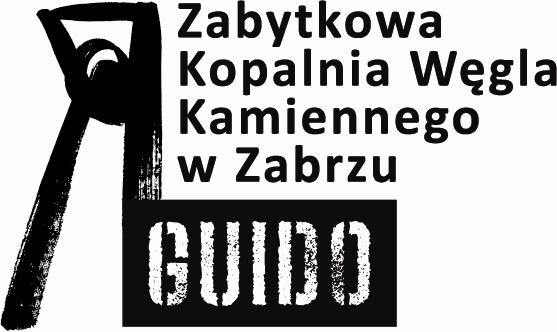 Zabytkowa Kopalnia Węgla Kamiennego „Guido”
41-800 Zabrze
ul. 3 Maja 93
tel/fax +48 32 271 40 77
tel/fax +48 32 271 48 59
email: biuro@kopalniaguido.pl                                                                                        ZATWIERDZAM:                                                                                                                ZKWK GUIDO w ZABRZU  Dyrektor                                                                                                                           Bartłomiej Szewczyk                                                                                  22.01.2013r.                                                                                                                  (data i podpis Kierownika Zamawiającego)